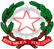 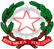 AUTORIZZAZIONE ALL’ISCRIZIONE AL PRESTITO PER I MINORI DI DICIOTTO ANNIIo sottoscritto, Cognome Cognome……………………………………Nome ………………………..................................Documento di identità o di riconoscimento n. ………………………………………scadenza...………………………….                □ Carta identità                □ Altro (specificare)……………...…………......................................Telefono ………………………………………… E-mail…………………………………………………………………Io sottoscritto, Cognome Cognome……………………………………Nome ………………………................................Documento di identità o di riconoscimento n. ………………………………………scadenza...…………………………                 □ Carta identità                 □ Altro (specificare)……………...…………......................................Telefono ………………………………………… E-mail…………………………………………………………………Si dichiara di essere a conoscenza di quanto previsto per il prestito del materiale librario e documentario nella Carta dei servizi di TorinoReteLibri Piemonte e nel Regolamento della biblioteca d’Istituto, e, in quanto titolari della responsabilità genitoriale,SI AUTORIZZA IL MINORECognome……………………………………………………………...Nome………………………………………………Luogo di nascita …………………………………………………………………data di nascita………………………….codice fiscale ………………………………………………………………………………………………………………e-mail……………………………………………………………………telefono…………………………...…………….Documento di identità o di riconoscimento n. ………………………………………………...scadenza...……………….□ Carta identità ………………………………. □ Altro (specificare)……………...…………...........................................ad iscriversi al prestito presso il sistema di TorinoReteLibri PiemonteI sottoscritti DICHIARANO di aver letto e compreso le informazioni fornite a norma del D.lgs. 196/2003 e s.m.i. e del nuovo regolamento europeo in materia di trattamento dei dati UE 2016/679, consapevole che il trattamento NON  potrà riguardare i dati “personali di particolare rilevanza” e PRESTA libero, consapevole, informato e specifico consenso al trattamento, anche con strumenti informatici e/o telematici, dei dati personali forniti per ottemperare a quanto richiesto dalle normative vigenti per l'espletamento del servizio richiesto e per tutte le altre attività ad esso connesse, compresa l’eventuale comunicazione a terzi dei dati nelle forme e nei modi indicati nell’informativa esposta in Istituto e presente sul sito web. L'eventuale mancato consenso non permette di procedere con l'iscrizione.                                                                                                                                               firma di entrambi i genitori/tutori esercenti                                                                                                                                                 la responsabilità genitoriale									     ……………………………………………………								               ……………………………………………………                                                                                                                              N.B. All’atto dell’iscrizione viene richiesto oltre al documento di identità o di riconoscimento del minore, un documento di identità o di riconoscimento in originale o in fotocopia di chi esercita la responsabilità genitoriale valido ai sensi di legge, unitamente al qui presente modulo di autorizzazione all’iscrizione compilato e firmato da chi esercita la responsabilità genitoriale.Informativa privacyAi sensi dell’art. 13 Regolamento UE 2016/679, La informiamo che i suoi dati personali forniti in questo modulo saranno trattati nel rispetto dei princìpi del GDPR e per le finalità istituzionali connesse alla gestione didattica e amministrativa. L’informativa privacy estesa è disponibile al link istituzionale dell’Istituto: www.icmatteottipellico.edu.it alla Sezione privacy.